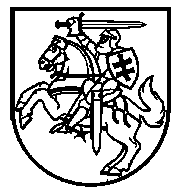 VALSTYBINIS STUDIJŲ FONDASAukštosioms mokykloms                                                                                      2021-07-12 Nr. A2-47VALSTYBINIS STUDIJŲ FONDASAukštosioms mokykloms                                                                                      2021-07-12 Nr. A2-47VALSTYBINIS STUDIJŲ FONDASAukštosioms mokykloms                                                                                      2021-07-12 Nr. A2-47DĖL PARAIŠKŲ SOCIALINĖMS STIPENDIJOMS 2021 M. PAVASARIO SEMESTRĄ PAPILDOMO PRIĖMIMO LIEPOS MĖNESĮ PILDYMO TERMINO PRATĘSIMO IR STUDIJŲ DUOMENŲ TVIRTINIMOInformuojame, kad dėl buvusių techninių sutrikimų, iki liepos 14 d. įskaitytinai pratęsiamas     2021 m. pavasario semestro papildomas liepos mėnesio paraiškų socialinėms stipendijoms gauti priėmimas. Aukštosios mokyklos studentų studijų duomenis patikslinti, papildyti ir patvirtinti per informacinę sistemą galės 2021 m. liepos 15-16 dienomis. Todėl prašytume užtikrinti duomenų tvirtinimą sistemoje nurodytu terminu. Jeigu tuo metu atostogaus šiuo metu paskirtas atsakingas asmuo (atsakingi asmenys), prašytume pateikti kitų atsakingų asmenų duomenis, jiems bus sukurti nauji prisijungimo duomenys ir tokie asmenys galės pildyti bei tvirtinti sistemoje studentų studijų duomenis socialinei stipendijai gauti.Prašome Jūsų informaciją apie pratęsiamą paraiškų pildymo terminą paskelbti savo aukštojoje mokykloje.Valstybinio studijų fondo direktorius                                                                                Ernestas JasaitisJurgita Medaišienė, tel. 85 2647153, el. paštas jurgita.medaisiene@vsf.ltDĖL PARAIŠKŲ SOCIALINĖMS STIPENDIJOMS 2021 M. PAVASARIO SEMESTRĄ PAPILDOMO PRIĖMIMO LIEPOS MĖNESĮ PILDYMO TERMINO PRATĘSIMO IR STUDIJŲ DUOMENŲ TVIRTINIMOInformuojame, kad dėl buvusių techninių sutrikimų, iki liepos 14 d. įskaitytinai pratęsiamas     2021 m. pavasario semestro papildomas liepos mėnesio paraiškų socialinėms stipendijoms gauti priėmimas. Aukštosios mokyklos studentų studijų duomenis patikslinti, papildyti ir patvirtinti per informacinę sistemą galės 2021 m. liepos 15-16 dienomis. Todėl prašytume užtikrinti duomenų tvirtinimą sistemoje nurodytu terminu. Jeigu tuo metu atostogaus šiuo metu paskirtas atsakingas asmuo (atsakingi asmenys), prašytume pateikti kitų atsakingų asmenų duomenis, jiems bus sukurti nauji prisijungimo duomenys ir tokie asmenys galės pildyti bei tvirtinti sistemoje studentų studijų duomenis socialinei stipendijai gauti.Prašome Jūsų informaciją apie pratęsiamą paraiškų pildymo terminą paskelbti savo aukštojoje mokykloje.Valstybinio studijų fondo direktorius                                                                                Ernestas JasaitisJurgita Medaišienė, tel. 85 2647153, el. paštas jurgita.medaisiene@vsf.ltDĖL PARAIŠKŲ SOCIALINĖMS STIPENDIJOMS 2021 M. PAVASARIO SEMESTRĄ PAPILDOMO PRIĖMIMO LIEPOS MĖNESĮ PILDYMO TERMINO PRATĘSIMO IR STUDIJŲ DUOMENŲ TVIRTINIMOInformuojame, kad dėl buvusių techninių sutrikimų, iki liepos 14 d. įskaitytinai pratęsiamas     2021 m. pavasario semestro papildomas liepos mėnesio paraiškų socialinėms stipendijoms gauti priėmimas. Aukštosios mokyklos studentų studijų duomenis patikslinti, papildyti ir patvirtinti per informacinę sistemą galės 2021 m. liepos 15-16 dienomis. Todėl prašytume užtikrinti duomenų tvirtinimą sistemoje nurodytu terminu. Jeigu tuo metu atostogaus šiuo metu paskirtas atsakingas asmuo (atsakingi asmenys), prašytume pateikti kitų atsakingų asmenų duomenis, jiems bus sukurti nauji prisijungimo duomenys ir tokie asmenys galės pildyti bei tvirtinti sistemoje studentų studijų duomenis socialinei stipendijai gauti.Prašome Jūsų informaciją apie pratęsiamą paraiškų pildymo terminą paskelbti savo aukštojoje mokykloje.Valstybinio studijų fondo direktorius                                                                                Ernestas JasaitisJurgita Medaišienė, tel. 85 2647153, el. paštas jurgita.medaisiene@vsf.lt